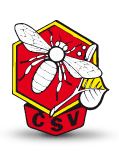 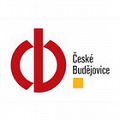 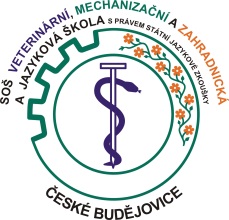 Střední odborná škola veterinární, mechanizační a zahradnická a Jazyková škola s právem státní jazykové zkoušky, České Budějovice, Rudolfovská 92http://www.soscb.cz, e-mail: kazimour@sosvaz.cz, telefon: 728 174 388Srdečně Vás zveme na 18. ročníkRegionální výstavy ovoce,která se koná ve dnech 13. - 17. října 2017v tělocvičně Střední odborné školy veterinární, mechanizační a zahradnické a Jazykové školy s právem SJZ, České Budějovice, Rudolfovská 92 Výstavu je možné navštívit od 9:00 do 17:00 hod.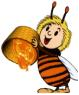 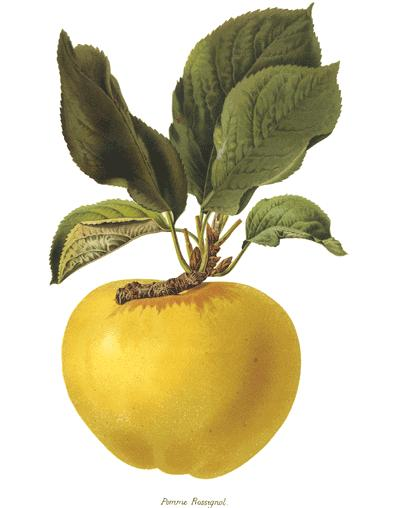 Akce se koná v rámci Projektu „Tvorba, zpracování a využití včelího medu.“ Tento Projekt je spolufinancován Statutárním městem 
České Budějovice.Zveme občany, učitele i žáky na tuto akci.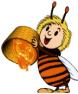 